2024年度ふくやまピース･ラボ参加申込書年　　　月　　　日　　　　　　　　　　　　　　　　　　　　　　　　　　　　　　（署名又は記名押印）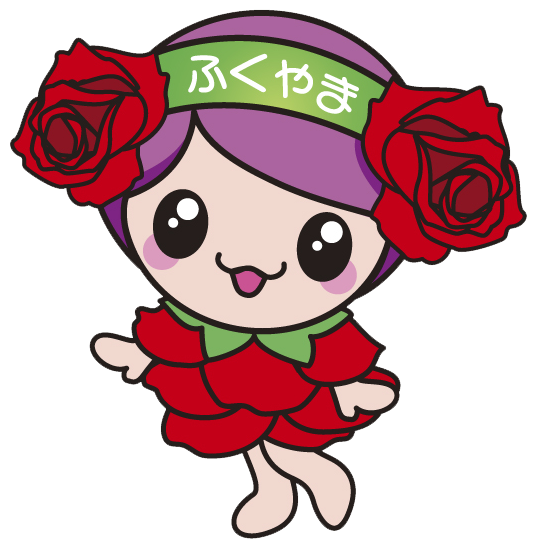 １　参加費　　無料（一部実費を伴う場合があります。）２　申込期限　　2024年5月21日（火）必着３　問合せ　　福山市人権平和資料館　申込み先　　〒720-0061　福山市丸之内1-1-1　TEL  084－924－6789FAX  084－924－6850　　　　メールアドレス jinken-heiwa-shiryoukan@city.fukuyama.hiroshima.jp※ご提供いただいた個人情報は、本事業を実施するためのみに利用します。フリガナ名　　前住　　所〒　　　　－学校名（学年）電話番号（　　　　　）　　　　－メールアドレス（連絡をメールで受け取りたい方のみ）緊急連絡先（電話）（　　　　　）　　　　－　　　　　　本人との関係：応募の動機私は、上記の者が｢ふくやまピース･ラボ｣に応募し、活動を行うことを承諾します。フリガナ続　柄私は、上記の者が｢ふくやまピース･ラボ｣に応募し、活動を行うことを承諾します。保護者名　前㊞　